ФОТОТАБЛИЦА к акту осмотра территории № 4 от 04.05.2023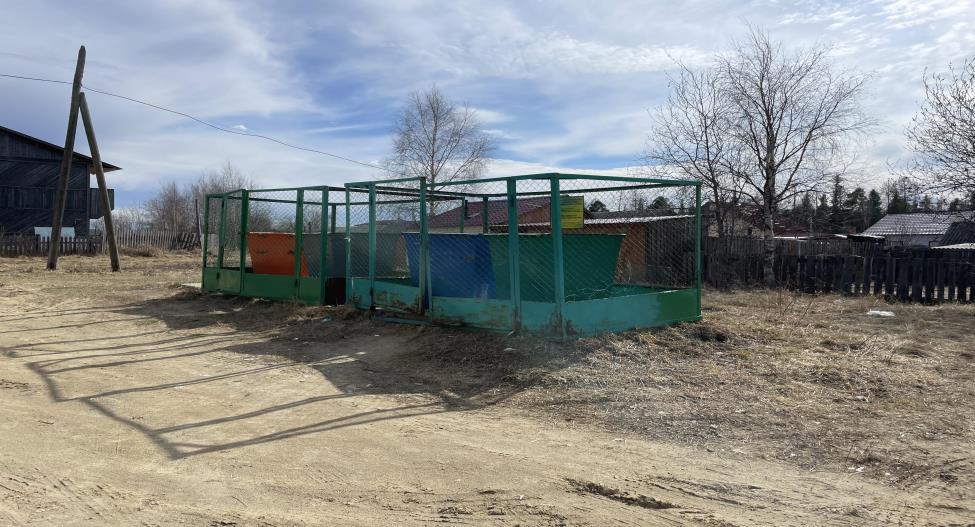 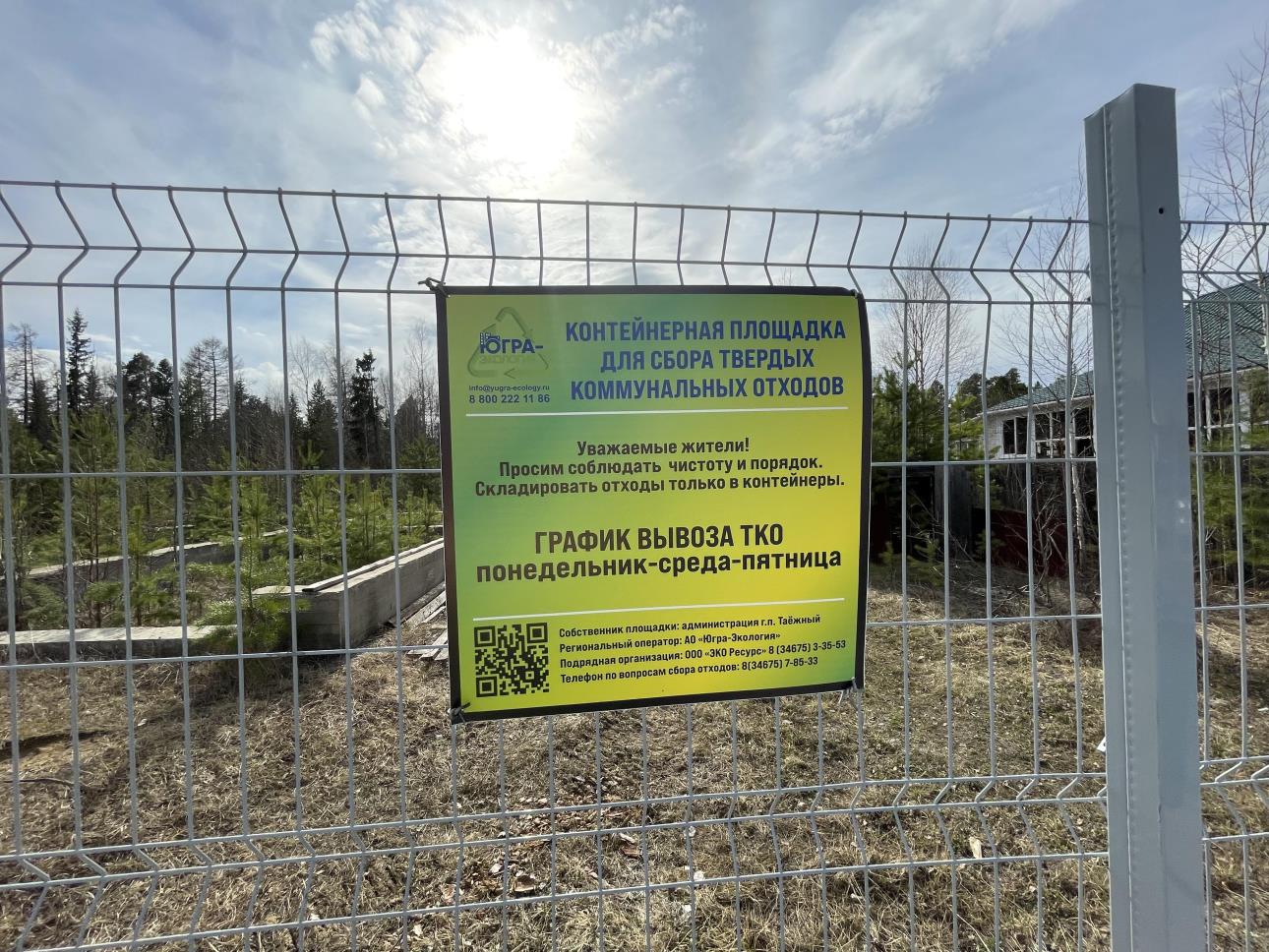 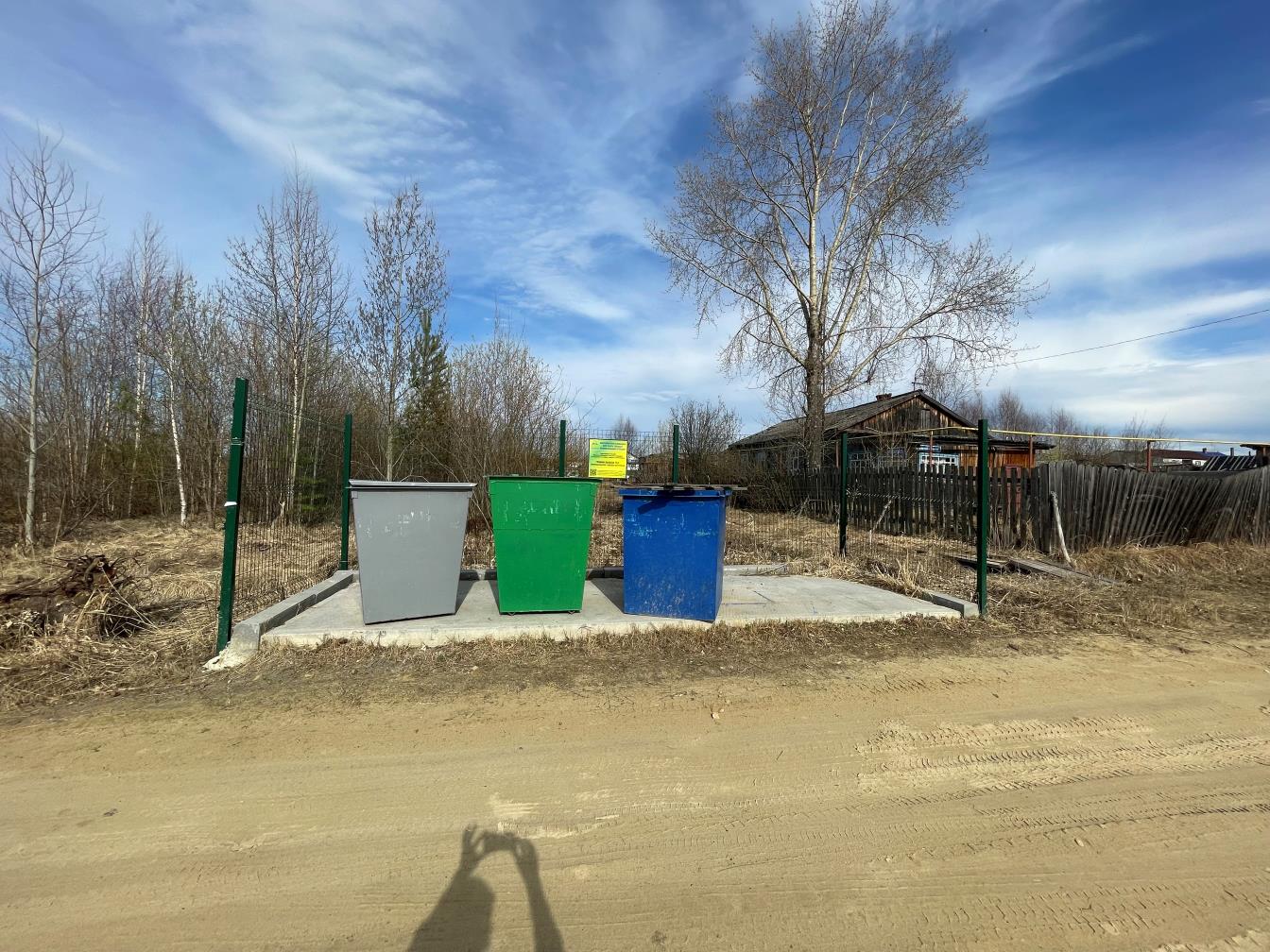 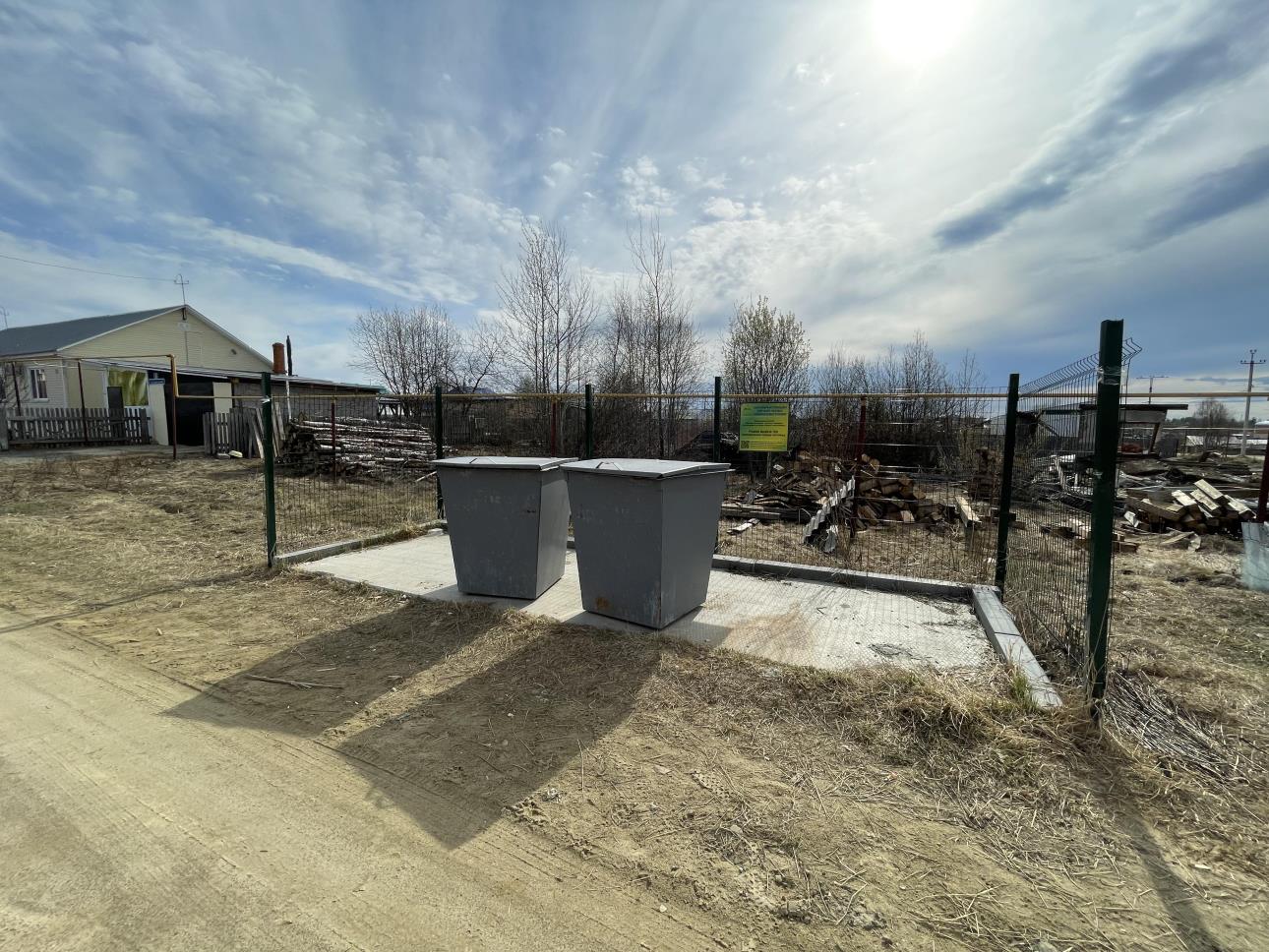 